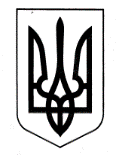 ХАРКІВСЬКА ОБЛАСНА ДЕРЖАВНА АДМІНІСТРАЦІЯДЕПАРТАМЕНТ НАУКИ І ОСВІТИ НАКАЗ19.10.2018					 Харків					№ 266Про участь учнів Харківського обласного вищого училища фізичної культури і спорту у відновлювальному навчально-тренувальному зборі  після літньо-осіннього змагального періоду Відповідно до Положення про Департамент науки і освіти Харківської обласної державної адміністрації, затвердженого розпорядженням голови обласної державної адміністрації від 16.04.2018 № 284, враховуючи Уточнюючий план спортивно-масових заходів Харківського обласного вищого училища фізичної культури і спорту на 2018 рік, затвердженого директором Департаменту науки і освіти Харківської обласної державної адміністрації Карповою Л.Г. від 16.10.2018, керуючись статтею 6 Закону України «Про місцеві державні адміністрації», н а к а з у ю:	1. Рекомендувати директору Харківського обласного вищого училища фізичної культури і спорту Попову А.М.:	1.1. Забезпечити участь учнів відділення лижних гонок у відновлювальному навчально-тренувальному зборі після літньо-осіннього змагального періоду, що відбудеться у м. Сумах.		Термін: 27.10.2018-04.11.20181.2. Відрядити до м. Сум вчителя лижних гонок Харківського обласного вищого училища фізичної культури і спорту для супроводження учнів відділення лижних гонок.Термін: 27.10.2018-04.11.20182. Витрати по відрядженню учнів та супроводжуючої особи, зазначених у пункті 1 цього наказу, здійснити відповідно до кошторису витрат, затвердженому у  встановленому порядку.3. Контроль за виконанням наказу покласти на заступника директора Департаменту науки і освіти Харківської обласної державної адміністрації – начальника управління освіти і науки В.В. Ігнатьєва.Директор Департаменту 						Л.КАРПОВА 